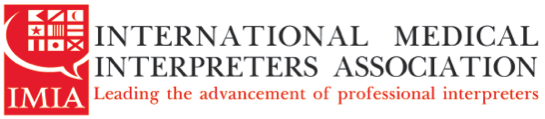 CEU Program FAQ:I am applying to become a certified provider of CEUs via CCHI CEAP. Does this mean my CEUs if approved will also be IMIA CEUs or do I have to apply to IMIA as a provider too?Sure. A training provider needs to  apply to each CEU program separately. IMIA, CCHI, ATA, and RID are the national organizations that have CEU programs. Each CEU attracts their certificant population. (Example ATA CEUs are needed for ATA certificants).We plan to offer this workshop on several occasions - some sessions have been scheduled and some have not.  The CEU application includes a line for the date and time of the workshop. Do we need to apply for CEUs (and pay $55) every time that we offer it.No, the CEU approval lasts for 2 years.We designed this workshop so that we can teach it together, or separately when necessary.  Can we apply with both names and still grant students credit if just one of us teaches it?Yes, please submit the names of all instructors for the course, noting that it will vary by location and date.May we apply for the CEUs without listing the name of the organization offering the workshop. We approve the workshop content and instruction, not the organization that teaches it. It's the workshop that is accredited to offer IMIA CEUs.The National Board accepts continuing education units (CEU) from the International Medical Interpreters Association (IMIA), the American Translators Association (ATA) and the Registry of Interpreters for the Deaf (RID). ATA and RID CEUs must be for workshops, conferences, and events that are related to medical interpreting knowledge and skills enhancement.   Are these the ONLY acceptable organizations that you accept CEU’s from or can it be from any entity offering workshops, conferences or events that are related to the medical interpreting knowledge and skills enhancement.Yes. Any program can apply to offer IMIA, ATA, or RID CEUs, which are CEUs for interpreters, not for other professions. Likewise other profession CEUs are not reviewed for relevance to enhancing medical interpreters knowledge and skills.If we have two workshops on one day, can that count as one training?It all depends if the students can register for one and not the other, so in that case they would be considered as two workshops. If not, if students can only register for one event with two courses, then it will be considered as one course.If I have several modules for one course, do I have to apply several times?No simply follow the module policy so that you pay the initial $55 and then $10 per module. The modules need to be thematically connected.What if I I already applied for ATA CEUs, or RID CEUs, will I need to apply for IMIA CEUs?The IMIA CEUs are the only ones that are reviewed for relevance specifically to medical interpreting. You know all your IMIA CEU workshops will be accepted by the Naitonal Board. However any RID or ATA CEUs that do not address the needs of the medical interpreter (for example, legal terminology) will not be accepted for recertification. The National Board accepts ATA and RID Ceus WHEN they enhance the knowledge and skills of medical interpreters only.Do I need to collect CEUs if I am not certified?No you don't as CEUs are only required for interpreters wishing to recertify. You can opt to collect them for your own purposes and to post them on your profile or list them on your resume.How long does it take to get a CEU application approved?It takes about one week if the information provided is complete in order for a thorough review to take place.What is the cost?The cost is $55 for each application.When do I have to take the courses in the time period to get recertified?You can take the courses or attend the events that provide CEUs at any time during your certification so long as you have collected enough CEUs for your recertification process (varies between those certified by NB, RID, and CCHI).